	Ris-Orangis le 27 novembre 2023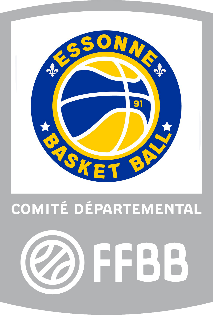 U9 DEBUTANTS / Formule 1Rappel des règles :Pour les plateaux à 3 équipes : rencontre en 2 x 6 mn décomptées avec changement possible durant les périodes.Pour les plateaux à 2 équipes : rencontre en 4 x 6 mn décomptées avec changement possible durant les périodes OU rencontre en 6 x 4 mn décomptées, sans changement (ne pas intégrer à la e-marque les 2 dernières périodes en 6 x 4 mn).En 4 contre 4.4 joueurs minimum, 12 maximum.Les « 4 entrants en jeu » sont différents à chaque début de période dans la mesure du possible.4 lancers francs, 1 par joueur présent sur le terrain à chaque début de période. AFFICHAGE : Score remis à ZERO à chaque période ; période gagné 3 pts, période égalité 2 pts, période perdue 1 pt. Victoire au plus grand nombre de périodes gagnées. E MARQUE : comptabiliser les points comme pour toutes les rencontres : 1 lancer franc = 1 pt, 1 panier = 2pts.Il est recommandé de jouer sur terrain latéral si la structure le permet.Pratique du JAP pour l’équipe qui ne joue pas.Le premier club nommé reçoit, toutefois les arrangements sont possibles sous réserve que tout le monde soit prévenu (équipes en présence et comité).Gouter en fin de plateau.PLATEAU 2 – du 03 DECEMBRE 2023Utilisation de la E-Marque sur chaque rencontre.Si problème de code E-marque ou de problème informatique, merci de créer la ou les feuilles et de nous les faire parvenir par mail au comité au plus tard le 06 DECEMBRE 2023CLUB RECEVANTCLUBS ADVERSESCLUBS ADVERSESST GENEVIEVEBONDOUFLEMENNECYLA FERTE 2IGNYBIEVRESMARCOUSSISLA FERTE 1ST CHERON